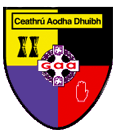 Carryduff GAC AGM 2020Standing OrdersA. The Proposer of a Resolution or of an Amendment thereto may speak for 5 minutes, but no more than 5 minutes.   B. A delegate speaking to a Resolution or of an Amendment must not exceed 5 minutes. C. The Proposer of a Resolution or an Amendment may speak a second time for 2 minutes before a vote is taken, but no other delegate may speak a second time to the same Resolution or Amendment.   D. The Chairman may at any time he considers a matter has been sufficiently discussed call on the proposer for a reply, and when that has been given a vote must be taken.   E. A delegate may, with the consent of the Chairman, move “that the question be now put”, after which when the proposer has spoken, a vote must be taken. F. Where the AGM considers it appropriate, a vote may be by secret ballot.   G. A speaker to the Annual Report or to any other general discussion shall not exceed 5 minutes to any one topic.   H. Any motion seeking additions or amendments to the Constitution or Rules must have a majority equal to two‐thirds of those present, entitled to vote and voting.   I. Standing Orders shall not be suspended for the purpose of considering any matter on the Agenda except by the consent of a majority equal to two‐thirds of those present, entitled to vote and voting.   J. The Chairman may change the order of items on the agenda with the support of a simple majority of those present, entitled to vote and voting.  